Министерство науки и высшего образования Российской Федерации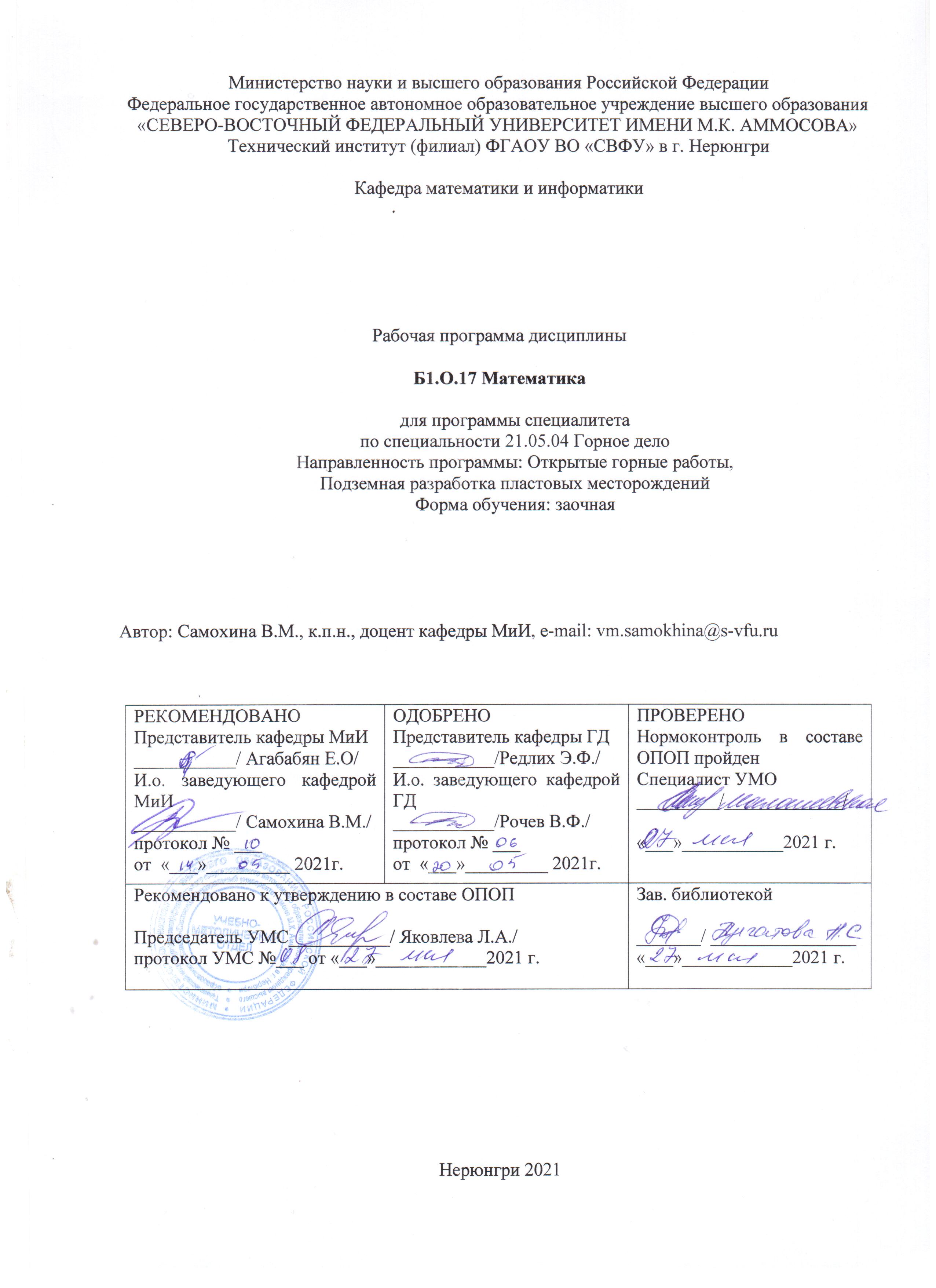 Федеральное государственное автономное образовательное учреждение высшего образования«СЕВЕРО-ВОСТОЧНЫЙ ФЕДЕРАЛЬНЫЙ УНИВЕРСИТЕТ ИМЕНИ М.К. АММОСОВА»Технический институт (филиал) ФГАОУ ВО «СВФУ» в г. НерюнгриКафедра математики и информатикиРабочая программа дисциплиныБ1.О.17 Математикадля программы специалитетапо специальности 21.05.04 Горное делоНаправленность программы: Открытые горные работы, Подземная разработка пластовых месторожденийФорма обучения: заочнаяАвтор: Самохина В.М., к.п.н., доцент кафедры МиИ, е-mail: vm.samokhina@s-vfu.ruНерюнгри 20211. АННОТАЦИЯк рабочей программе дисциплиныБ1.О.17 Математика Трудоемкость 14 з.е.Цель освоения и краткое содержание дисциплиныЦелью освоения дисциплины "Математика" является получение базовых знаний по всем модулям, входящим в данную дисциплину, обучение  студентов общематематической культуре (уметь логически мыслить, проводить доказательства основных утверждений, устанавливать логические связи между понятиями, применять полученные знания для решения алгебраических задач и задач, связанных с приложениями математических методов).  Краткое содержание дисциплины: Функция одной переменной.  Графики элементарных функций. Матрицы. Определители.  Системы линейных уравнений.Комплексные числа и действия над ними.  Векторы. Скалярное, векторное и смешанное произведение. Кривые первого и второго порядка. Полярная система координат. Поверхности второго порядка. Первый и второй классические пределы.Дифференцирование функции одной переменной. Исследование и построение графика с помощью производной.Неопределенный  и определённый интегралы.Приложения определённого интеграла.Функции многих переменных. Основные понятия. Дифференцирование и интегрирование. Исследование функций.Теория рядов. Основные понятия дифференциальных уравнений. Дифференциальные уравнения Iпорядка. Дифференциальные уравнения II и высших порядков.Системы дифференциальных уравнений. Теория вероятностей и математическая статистикаПеречень планируемых результатов обучения по дисциплине, соотнесенных с планируемыми результатами освоения образовательной программы1.3. Место дисциплины в структуре образовательной программы1.4. Язык преподавания: русский.2. Объем дисциплиныв зачетных единицах с указанием количества академических часов, выделенных на контактную работу обучающихся с преподавателем (по видам учебных занятий) и на самостоятельную работу обучающихсяВыписка из учебного плана: З-С-ГД-21(6,5) 3. Содержание дисциплины, структурированное по темам с указанием отведенного на них количества академических часов и видов учебных занятий3.1. Распределение часов по разделам и видам учебных занятий3.2. Содержание тем программы дисциплиныТема 1. Функция одной переменной.  Основные понятия. Графики элементарных функций.Тема 2. Матрицы. Определители. Системы линейных уравнений.Основные понятия. Методы вычисления определителей  n-го порядка.Ранг матрицы. Теорема о ранге матрицы.Системы линейных уравнений. Основные понятия.Решение систем линейных уравнений методом Гаусса.Решение невырожденных линейных систем. Формулы Крамера.  	Невырожденные матрицы. Обратная матрица.Матричный метод решения невырожденных линейных систем.Тема 3. Комплексные числа и действия над ними.Тема 4. Векторы. Скалярное, векторное и смешанное произведение.Скалярное произведение векторов. Свойства.Выражение скалярного произведения векторов через координаты сомножителей.Выражение векторного произведения векторов через координаты сомножителей.Выражение смешанного произведения векторов через координаты сомножителей.Тема 5.  Кривые первого и второго порядка. Полярная система координат. Поверхности второго порядка. Уравнение линии на плоскости. Виды уравнений прямой на плоскости. Угол между двумя прямыми. Условие параллельности и перпендикулярности двух прямых. Общее уравнение плоскости. Виды уравнений плоскости. Нормальное уравнение плоскости. Расстояние от точки до плоскости. Угол между плоскостями. Взаимное расположение двух плоскостей. Прямая в пространстве. Взаимное расположение прямой и плоскости. Эллипс. Каноническое уравнение. Гипербола. Каноническое уравнение. Парабола. Каноническое уравнение. Поверхности вращения. Поверхности вращения второго порядка. Классификация поверхностей второго порядка.Тема 6. Пределы и последовательности. Первый и второй классические пределы.Вычисление пределов функций.   Раскрытие различных типов неопределенностей.Исследование функций на непрерывность.  Нахождение  точек разрыва и их типов.Определение производной функции одной переменной. Геометрический и механический смысл производной.Вычисление производной сложной функции.  Нахождение дифференциала функции.Дифференцирование функции  заданной в параметрическом виде и неявной функции.Вычисление производных и дифференциалов высших порядков.Исследование функций с помощью производных и эскизное построение графиков.Тема 7. Дифференцирование функции одной переменной. Исследование и построение графика с помощью производной.Определение производной функции одной переменной. Геометрический и механический смысл производной.Вычисление производной сложной функции.  Нахождение дифференциала функции.Дифференцирование функции  заданной в параметрическом виде и неявной функции.Вычисление производных и дифференциалов высших порядков.Исследование функций с помощью производных и эскизное построение графиков.Тема 8.Неопределенный  и определённый интегралы.Первообразная функция. Неопределённый интеграл и его свойства.Основные методы интегрирования. Разложение рациональных дробей на простейшие. Интегрирование простейших дробей. Интегрирование иррациональных функций. Интегрирование  тригонометрических функций. Задачи, приводящие к понятию определённого интеграла. Методы решения определённого интеграла.Свойства определенного интеграла. Теорема о среднем. Несобственные интегралы. Тема 9.Приложения определённого интеграла.Геометрические приложения определенного интеграла. Физические приложения определённого интеграла.Тема 10.Функции многих переменных. Основные понятия. Дифференцирование и интегрирование. Исследование функций.Функция многих переменных. Основные понятия (определение, область определения, область значения, график, поведение функции). Частные производные первого и второго порядков функции многих переменных. Производные высших порядков функции многих переменных. Дифференциал функции многих переменных, первого и высших порядков. Исследование функции многих переменных на экстремум.Тема 11.Теория рядов. Числовые ряды. Основные понятия. Необходимый признак сходимости положительного числового ряда.Достаточные признаки сходимости положительных числовых рядов.Знакопеременные числовые ряды. Основные понятия. Признаки сходимости.Функциональные ряды. Основные понятия.Степенные ряды. Виды. Основные понятия. Радиус и область сходимости степенного ряда.Тригонометрический ряд. Основные понятия. Радиус и область сходимости тригонометрического ряда.Разложение функции в ряд Тейлора. Условия разложения.Разложение функции в ряд Фурье. Условия разложения.Тема 12.Основные понятия дифференциальных уравнений. Дифференциальные уравнения  I порядка. Тема 13. Дифференциальные уравнения  II  и высших порядков.Однородные дифференциальные уравнения II порядка с постоянными коэффициентами.Неоднородные дифференциальные уравнения II порядка с постоянными коэффициентами. Методы решения.Дифференциальные уравнения высших порядков.Тема 14.Системы дифференциальных уравнений. Основные понятия. Виды. Тема 15. Теория функции  комплексного переменного.Функция комплексного переменного. Основные понятия. Предел функции комплексного переменного. Непрерывность функции комплексного переменного. Дифференцирование функции комплексного переменного. Интегрирование функции комплексного переменного. Понятие особой точки. Классификация особых точек. Вычеты. Основные понятия. Вычисление интегралов с помощью вычетов. Ряд Лорана. Основные понятия. Разложение функции в ряд Лорана.Тема 16.Двойные и тройные интегралы.Тема 17.Основные разделы теории вероятностей и математической статистики.Случайные события. Классическое и статистическое определение вероятности. Геометрическая вероятность. Теоремы сложения и умножения. Формула полной вероятности и формула Байеса. Дискретная случайная величина. Функция распределения. Функция распределения и плотность распределения непрерывной случайной величины. Математическое ожидание дискретной случайной величины. Свойства. Дисперсия дискретной случайной величины. Свойства. Числовые характеристики непрерывных случайных величин. Мода и медиана. Биномиальное распределение. Числовые характеристики. Распределение Пуассона. Числовые характеристики. Равномерный закон распределения. Числовые характеристики. Нормальный закон распределения. Числовые характеристики. Показательное распределение. Числовые характеристики. Дискретные двумерные случайные величины. Непрерывные двумерные случайные величины. Корреляционный момент и коэффициент корреляции. Основные понятия математической статистики. Полигон частот. Выборочная функция распределения и гистограмма. Числовые характеристики статистического распределения. Основные свойства статистических характеристик параметров распределения. Способы построения оценок. Проверка статистических гипотез.3.3. Формы и методы проведения занятий, применяемые учебные технологииВ процессе преподавания дисциплины используются традиционные технологии наряду с активными и интерактивными технологиями.Учебные технологии, используемые в образовательном процессеПри проблемном обучениипод руководством преподавателя формулируется проблемный вопрос, создаются проблемные ситуации,в результате чего активизируется самостоятельная деятельность студентов,происходит овладение профессиональными Дискуссионные методы могут быть реализованы в виде диалога участников или групп участников, сократовской беседы, групповой дискуссии, анализа конкретной ситуации или других.4. Перечень учебно-методического обеспечения для самостоятельной работыобучающихся по дисциплинеСодержаниеСРСРабота на практическом занятииВ период освоения дисциплины студенты посещают лекционные занятия, самостоятельно изучают дополнительный теоретический материал к практическим занятиям. Критериями оценки работы на практических занятиях является: владение теоретическими положениями по теме, выполнение практических заданий. Самостоятельная работа студентов включает проработку конспектов лекций, обязательной и дополнительной учебной литературы в соответствии с планом занятия; выполнение практических работ. Основной формой проверки СРС является решение задач на практическом.Критериями для оценки результатов внеаудиторной самостоятельной работы студента являются: уровень освоения учебного материала; умение использовать теоретические знания при выполнении практических задач; сформированностьобщеучебных умений; обоснованность и четкость изложения ответа.Максимальный балл, который студент может набрать на практическом занятии, - 3 балла.Образцы контрольных заданийРасчетно-графическая работа №1 Тема: « Неопределённый интеграл функции одной переменной»Задание 1. Вычислить интегралы методом непосредственного интегрирования или методом замены переменных. Результат интегрирования проверить дифференцированием.Задание 2. Вычислить интегралы, используя метод интегрирования по частям. Результаты интегрирования проверить дифференцированием.Задание 3.  Вычислить интегралы от дробно- рациональных функций. 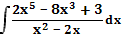 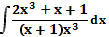 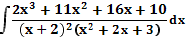 Задание 4.  Вычислить интегралы от иррациональных функций. 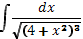 Задание 5.Вычислить интегралы от тригонометрических функций.			Задание 6.Исследовать на сходимость ряды.Задание 7.Найти область сходимости степенного ряда.Задание 8. Разложить функции в ряд Маклорена.Задание 9. Разложить функцию в ряд Тейлора по степеням .Задание 5. Вычислить приближенно с заданной точностью.Задание 10. Вычислить определенный интеграл, используя разложение в ряд подынтегральной функции (с точностью до 0,001).Задание 11.Записатьразложениефункции в ряд Фурье на интервале.Задание 12. Разложить функцию в ряд Фурье в заданном интервале. Записать результат в виде гармонической функции .Расчетно-графическая работа №2 Задание 1.Найти общее решение дифференциальных уравнений:Задание 2.Найти частное решение дифференциального уравнения, удовлетворяющее начальным условиям Задание 3.Найти общее решение системы дифференциальных уравнений.Задание 4.Найти общее решение дифференциального уравнения Задание 5.Найти общее решение дифференциального уравнения методом вариации произвольных постоянных .Задание 6.Вероятность отказа каждого прибора при испытании равна 0,2. Приборы испытываются независимо друг от друга. Что вероятнее: отказ 10 приборов при 80 испытаниях или отказ 15 приборов при 120 испытаниях?Задание 7. Всхожесть семян данного сорта растений составляет 70%. Найти наивероятнейшее число всхожих семян в партии из 270 семян.Задание  8. Наблюдениями установлено, что в сентябре в среднем бывает 12 дождливых дней. Какова вероятность того, что из случайно взятых 8 дней 3 окажутся дождливыми?Задание  9. Турист равновероятно выбирает один из трех маршрутов: конный, водный и горный. Вероятность, что он успешно преодолеет путь при выборе конного способа передвижения равна 0,8, при выборе водного пути – 0,9. При выборе горного маршрута 0,4. Турист успешно преодолел весь путь. Найти вероятность, что он выбрал конный маршрут?Задание  10. В таблице дано распределение 200 коммерческих предприятий по цене товара X в усл.д.ед. и по количеству проданного товара У в тыс.шт.:
составить линейные уравнения регрессии Y на XКритерии оценки: По итогам выполнения работы- максимальный балл- 30.- работа выполнена полностью, правильность выполнения всех  заданий – 20б - правильность оформления-5 б- своевременность предоставления-5 бОбразцы тестовых заданий:Тест  по теме «Линейная алгебра»Установить соответствие между матрицами:Отметьте правильный ответМатрица, полученная из данной заменой каждой ее строки столбцом с тем же номером, называется ⁪ треугольной;⁪ транспонированной;⁪ ступенчатой;⁪ обратной.Отметьте правильный ответМатрица ,  – единичная матрица, тогда выражение  равно⁪ ;⁪ ;⁪ ;⁪ .Отметьте правильный ответРезультат умножения матриц  и :⁪ ;⁪ ;⁪ ;⁪ .Отметьте правильный ответОпределитель  равенТест  по теме «Векторная алгебра»Отметьте правильный ответ: Длина вектора :⁪ 11⁪ 49⁪ 7⁪ 36Соответствие между изображенными векторами и их названиями:Отметьте правильный ответКоординаты вектора , если , :⁪ ⁪ ⁪ ⁪ Отметьте правильный ответСкалярное произведение векторов , если ,а угол между ними :⁪ -6⁪ 6⁪ ⁪ Ответ: Отметьте правильный ответОбъем треугольной пирамиды, построенной на векторах ,  и :⁪ ⁪ ⁪ ⁪ Тест  по теме Аналитическая геометрия на плоскостиУгловой коэффициент прямой 6x+2y-5=0 равен:-3			3			2			-6Уравнение прямой, перпендикулярной прямой   y = 2x + 3,
является:-x-2y-5=0				2x+y+1=0x+3y+12=0				x+3y+4=0На плоскости уравнением Ах+Ву+С=0  задаетсяПрямая			ПараболаГипербола			Неизвестная криваяОтметьте правильный ответ. Координаты середины отрезка ОА, соединяющего начало координат О с точкой А (-5;2):⁪ 			⁪ ⁪ 			⁪ Угловой коэффициент прямой 5х+3у-3=0 равен:⁪  					⁪ 			⁪ ⁪Тест  по теме Комплексные числаДля комплексного числа z=-4+5i ,  Rez равна 4		5			-4			-5Указать число, сопряженное к комплексному числу z = 7 – i.7+i		-7-i			-7+i			7-iДаны два комплексных числаz1= 2 +I  их z2= 4 – 3i,  их сумма равна.Найти модуль комплексного числа z= 1 – 3i.  В ответ введите подкоренное выражениеМодуль комплексного числаz= 4 + 3i равен:Соответствие между комплексным числом и его аргументом:Шкала оценивания:Методические указания для обучающихся по освоению дисциплиныМетодические указания для помощи обучающимся в успешном освоении дисциплины в соответствии с запланированными видами учебной и самостоятельной работы обучающихся  размещены в СДО Moodle:http://moodle.nfygu.ru/course/view.php?id=9189 (ГД(ПР)-21(6,5))http://moodle.nfygu.ru/course/view.php?id=11596 (ГД(ОГР)-21(6,5))Рейтинговый регламент по дисциплине:6. Фонд оценочных средств для проведения промежуточной аттестации обучающихся по дисциплине6.1. Показатели, критерии и шкала оценивания6.2. Типовые контрольные задания (вопросы) для промежуточной аттестацииЭкзамен по дисциплине проводится в форме собеседования по экзаменационным билетам. Экзаменационный билет включаетодинтеоретеческий вопрос и два практических задания.Вопросы к экзамену:1 семестрФункция одной переменной. Основные понятия. Поведение функции. Графики элементарных функций. Матрицы. Основные понятия.Определители. Основные понятия. Определители второго, третьего порядка.Методы вычисления определителей го порядка.Ранг матрицы. Теорема о ранге матрицы.Системы линейных уравнений. Основные понятия.Решение систем линейных уравнений методом Гаусса.Решение невырожденных линейных систем. Формулы Крамера.  Невырожденные матрицы. Обратная матрица.Матричный метод решения невырожденных линейных систем.Операции над многочленами.Корни многочленов. Теорема Безу.Схема Горнера. Кратные корни.Рациональные дроби. Основные понятия.Полярные координаты. Зависимость между прямоугольными и полярными координатами.Вектор. Основные понятия.Скалярное произведение векторов. Свойства.Векторное произведение векторов. Свойства.Смешанное произведение векторов. Свойства.Выражение скалярного произведения векторов через координаты сомножителей.Выражение векторного произведения векторов через координаты сомножителейВыражение смешанного произведения векторов через координаты сомножителей.Уравнение линии на плоскости. Виды уравнений прямой на плоскости.Угол между двумя прямыми. Условие параллельности и перпендикулярности двух прямых.Общее уравнение плоскости. Виды уравнений плоскости.Нормальное уравнение плоскости. Расстояние от точки до плоскости.Угол между плоскостями. Взаимное расположение двух плоскостей.Прямая в пространстве.Взаимное расположение прямой и плоскости.Эллипс. Каноническое уравнение.Гипербола. Каноническое уравнение.Парабола. Каноническое уравнение.Поверхности вращения. Поверхности вращения второго порядка.Классификация поверхностей второго порядка.Вычисление пределов числовых последовательностей.Вычисление пределов функций.   Раскрытие различных типов неопределенностей.Исследование функций на непрерывность.  Нахождение  точек разрыва и их типов.Определение производной функции одной переменной. Геометрический и механический смысл производной.Вычисление производной сложной функции.  Нахождение дифференциала функции.Дифференцирование функции  заданной в параметрическом виде и неявной функции.Вычисление производных и дифференциалов высших порядков.Исследование функций с помощью производных и эскизное построение графиков.2 семестр1. Первообразная функция. Неопределённый интеграл и его свойства.2. Основные методы интегрирования. 3. Разложение рациональных дробей на простейшие. 4. Интегрирование простейших дробей. 5. Интегрирование иррациональных функций. 6. Интегрирование  тригонометрических функций. 7. Задачи, приводящие к понятию определённого интеграла. Определение.8. Методы решения определённого интеграла.9. Свойства определенного интеграла. 10. Теорема о среднем. 11. Несобственные интегралы. 12. Геометрические приложения определенного интеграла. 13. Физические приложения определённого интеграла.14. Функция многих переменных. Основные понятия (определение, область определения, область значения, график, поведение функции).15. Частные производные первого и второго порядков функции многих переменных. 16. Производные высших порядков функции многих переменных.17. Дифференциал функции многих переменных, первого и высших порядков.18. Исследование функции многих переменных на экстремум.19. Числовые ряды. Основные понятия.20. Необходимый признак сходимости положительного числового ряда.21. Достаточные признаки сходимости положительных числовых рядов.22. Знакопеременные числовые ряды. Основные понятия. Признаки сходимости.23. Функциональные ряды. Основные понятия.24. Степенные ряды. Виды. Основные понятия. Радиус и область сходимости степенного ряда.25. Тригонометрический ряд. Основные понятия. Радиус и область сходимости тригонометрического ряда.26. Разложение функции в ряд Тейлора. Условия разложения.27. Разложение функции в ряд Фурье. Условия разложения.3 семестрОбыкновенные дифференциальные уравнения. Основные понятия.Обыкновенные дифференциальные уравнения I порядка. Виды уравнений.Однородные дифференциальные уравнения II порядка с постоянными коэффициентами.Неоднородные дифференциальные уравнения II порядка с постоянными коэффициентами. Методы решения.Дифференциальные уравнения высших порядков.Системы дифференциальных уравнений. Основные понятия.Виды систем дифференциальных уравнений и их решение.Функция комплексного переменного. Основные понятия.Предел функции комплексного переменного.Непрерывность функции комплексного переменного.Дифференцирование функции комплексного переменного.Интегрирование функции комплексного переменного.Понятие особой точки. Классификация особых точек.Вычеты. Основные понятия.Вычисление интегралов с помощью вычетов.Случайные события. Классическое и статистическое определение вероятности.Геометрическая вероятность. Теоремы сложения и умножения.Формула полной вероятности и формула Байеса.Дискретная случайная величина. Функция распределения.Функция распределения и плотность распределения непрерывной случайной величины.Математическое ожидание дискретной случайной величины. Свойства.Дисперсия дискретной случайной величины. Свойства.Числовые характеристики непрерывных случайных величин.Мода и медиана.Биномиальное распределение. Числовые характеристики.Распределение Пуассона. Числовые характеристики.Равномерный закон распределения. Числовые характеристики.Нормальный закон распределения. Числовые характеристики.Показательное распределение. Числовые характеристики.Дискретные двумерные случайные величины.Непрерывные двумерные случайные величины.Корреляционный момент и коэффициент корреляции.Основные понятия математической статистики.Полигон частот. Выборочная функция распределения и гистограмма.Числовые характеристики статистического распределения.Основные свойства статистических характеристик параметров распределения.Способы построения оценок.Проверка статистических гипотез.Критерии оценки:6.3. Методические материалы, определяющие процедуры оценивания7. Перечень основной и дополнительной учебной литературы, необходимой для освоения дисциплины8. Перечень ресурсов информационно-телекоммуникационной сети «Интернет» (далее сеть-Интернет), необходимых для освоения дисциплиныПортал Math.ru: библиотека, медиатека, олимпиады, задачи, научные школы,история математикиhttp://www.math.ruМосковский центр непрерывного математического образования http://www.mccme.ruПрикладная математика: справочник математических формул, примеры и задачи с решениями http://www.pm298.ru9. Описание материально-технической базы, необходимой для осуществления образовательного процесса по дисциплине10. Перечень информационных технологий, используемых при осуществлении образовательного процесса по дисциплине, включая перечень программного обеспечения и информационных справочных систем 10.1. Перечень информационных технологий, используемых при осуществлении образовательного процесса по дисциплинеПри осуществлении образовательного процесса по дисциплине используются следующие информационные технологии:использование на занятиях электронных изданий (чтение лекций с использованием слайд-презентаций, электронного учебного пособия), видео- и аудиоматериалов (через Интернет);организация взаимодействия с обучающимися посредством электронной почты и СДО Moodle.10.2. Перечень программного обеспечения-MSWORD, MSPowerPoint.10.3. Перечень информационных справочных системНе используются.ЛИСТ АКТУАЛИЗАЦИИ РАБОЧЕЙ ПРОГРАММЫ ДИСЦИПЛИНЫБ1.О.17 МатематикаВ таблице указывается только характер изменений (например, изменение темы, списка источников по теме или темам, средств промежуточного контроля) с указанием пунктов рабочей программы. Само содержание изменений оформляется приложением по сквозной нумерации.РЕКОМЕНДОВАНОПредставитель кафедры МиИ___________/ Агабабян Е.О/И.о. заведующего кафедрой МиИ___________/ Самохина В.М./протокол № ___ от  «___»_________ 2021г.ОДОБРЕНОПредставитель кафедры ГД___________/Редлих Э.Ф./И.о. заведующего кафедрой ГД___________/Рочев В.Ф./протокол № ___ от  «___»_________ 2021г.ПРОВЕРЕНОНормоконтроль в составе ОПОП пройденСпециалист УМО_________/_____________/«___»___________2021 г.Рекомендовано к утверждению в составе ОПОППредседатель УМС___________/ Яковлева Л.А./протокол УМС №___ от «___»____________2021 г.Рекомендовано к утверждению в составе ОПОППредседатель УМС___________/ Яковлева Л.А./протокол УМС №___ от «___»____________2021 г.Зав. библиотекой_______/ ________________«___»____________2021 г.Планируемые результаты освоения программы (содержание и коды компетенций)Наименование индикатора достижения компетенцийПланируемые результаты обучения по дисциплинеУК-1	-способен осуществлять критический анализ проб-лемных ситуаций на основе системного подхода, выра-батывать стратегию дейс-твийОПК-14-способен разрабатывать проектные инновационные решения по эксплуата-ционной разведке, добыче, переработке твердых полез-ных ископаемых, строи-тельству и эксплуатации подземных объектоУК-1.1	-анализирует проблемную ситуа-цию как систему, выявляя ее сос-тавляющие и связи между ними;ОПК-14.7-демонстрирует базовые знания в области естест-веннонаучных дисциплин и готовность использовать основные положения и законы математики, физи-ки и химии в профес-сиональной деятельности, применять их  в теоре-тических и эксперимен-тальных исследованияхЗнать:-основы аналитической геомет-рии, линейной алгебры, диф-ференциального и интеграль-ного исчисления функции одной переменной; теории функции нескольких переменных, теории функций комплексного переменного, теории рядов, теории дифференциальных уравнений, теории вероятностей и математической статистики;Уметь:-применять соответствующий математический аппарат, мето-ды анализа и моделирования, теоретического и эксперимен-тального исследования при решении профессиональных задач%Владеть:-навыками теоретического и экспериментального исследо-вания объектов профессио-нальной деятельности с применением методов матема-тического анализа, линейной алгебры и геометрии, теории вероятностей и математической статистики.ИндексНаименование дисциплины Семестр изуче-нияИндексы и наименования учебных дисциплин (модулей), практикИндексы и наименования учебных дисциплин (модулей), практикИндексНаименование дисциплины Семестр изуче-нияна которые опирается содержание данной дисциплины (модуля)для которых содержание данной дисциплины (модуля) выступает опоройБ1.О.17Математика   1,2,3Знания, умения и компетенции, полу-ченные обучающи-мися в среднем общеобрзователь-ном учебном заве-денииБ2.В.03(Н)Производственная прак-тика: Научно-исследова-тельская работаБ3.01(Д)Выполнение, подготовка к процедуре защиты и защита выпускной ква-лификационной работыКод и название дисциплины по учебному плануБ1.О.17 МатематикаБ1.О.17 МатематикаКурс изучения1, 21, 2Семестр(ы) изучения1,2,31,2,3Форма промежуточной аттестации (зачет/экзамен)ЭкзаменЭкзаменРГР, семестр выполнения2, 32, 3Трудоемкость (в ЗЕТ)14 ЗЕТ14 ЗЕТТрудоемкость (в часах) (сумма строк №1,2,3), в т.ч.:504504№1. Контактная работа обучающихся с преподавателем (КР), в часах:Объем аудиторной работы,в часахВт.ч. с применением ДОТ или ЭО, в часахОбъем работы (в часах) (1.1.+1.2.+1.3.):-1.1. Занятия лекционного типа (лекции)8/8/8-1.2. Занятия семинарского типа, всего, в т.ч.:--- семинары (практические занятия, коллоквиумыи т.п.)10/10/16-- лабораторные работы--- практикумы--1.3. КСР (контроль самостоятельной работы, консультации)6/6/9-№2. Самостоятельная работа обучающихся (СРС) (в часах)111/111/174111/111/174№3. Количество часов на экзамен (при наличии экзамена в учебном плане)9/9/99/9/9№ п/пРазделдисциплиныСеместрВсего часовКонтактная работа, в часахКонтактная работа, в часахКонтактная работа, в часахКонтактная работа, в часахКонтактная работа, в часахЧасы СРС№ п/пРазделдисциплиныСеместрВсего часовЛекциииз них с применением  ЭО и ДОТСеминары  (практические занятия, коллоквиумы)из них с применением  ЭО и ДОТКСР (консультации)Часы СРС1Функция одной переменной.  Основные понятия. Графики элементарных функций.120121162Матрицы. Определители. Системы линейных уравнений.121221163Комплексные числа и действия над ними.120121164  Векторы. Скалярное, векторное и смешанное произведение.11811165 Кривые первого и второго порядка. Полярная система координат. Поверхности второго порядка.1171166Пределы и последовательности.Первый и второй классические пределы.120121167Дифференцирование функции одной переменной. Исследование и построение графика с помощью производной.1192215Экзамен199Итого за семестр11448106111+98Неопределенный  и определённый интегралы.237223309Приложения определённого интеграла.2262212110Функции многих переменных. Основные понятия. Дифференцирование и интегрирование. Исследование функций.2352213011Теория рядов23724130Экзамен299Итого за семестр21448106111+912Основные понятия дифференциальных уравнений. Дифференциальные уравнения Iпорядка. 3372422913Дифференциальные уравнения II и высших порядков.3372422914Системы дифференциальных уравнений. Основные понятия. Виды. 33122915Теория функции  комплексного переменного.3292916Двойные и тройные интегралы.33122917Основные разделы теории вероятностей и математической статистики.34248129Экзамен399Итого за семестр32168169174+9Всего1,2,3504243621396+27РазделСеместрИспользуемые активных/интерактивные образовательные технологииКоличество часовФункция одной переменной.  Основные понятия. Графики элементарных функций.1Лекция- повторение, обобщение и анализ2Матрицы. Определители. Системы линейных уравнений.1Практика -  исследовательский метод2 Кривые первого и второго порядка. 1Лекция - метод проблемного обученияПрактика – исследовательский метод22Исследование и построение графика с помощью производной.1Лекция - метод проблемного обученияПрактика – исследовательский метод22Приложения определённого интеграла.2Лекция - метод проблемного обученияПрактика – исследовательский метод22Функции многих переменных. Исследование функций.2Лекция - метод проблемного обученияПрактика – исследовательский метод22Основные разделы теории вероятностей и математической статистики3Лекция - метод проблемного обученияПрактика – исследовательский метод22Итого:Итого:Итого:22 ч.№Наименование раздела (темы) дисциплиныВид СРСТрудо-емкость (в часах)Формы и методы контроля1 семестр1 семестр1 семестр1 семестр1 семестрФункция одной переменной.  Основные понятия. Графики элементарных функций.Подготовка к тестированиюИзучение теоретического материалаПодготовка к практическому занятию16Выполнение заданий на практических занятияхМатрицы. Определители. Системы линейных уравнений.Подготовка к тестированиюИзучение теоретического материалаПодготовка к практическому занятию16Выполнение заданий на практических занятияхКомплексные числа и действия над ними.Подготовка к тестированиюИзучение теоретического материалаПодготовка к практическому занятию16Выполнение заданий на практических занятиях  Векторы. Скалярное, векторное и смешанное произведение.Подготовка к тестированиюИзучение теоретического материалаПодготовка к практическому занятию16Выполнение заданий на практических занятиях Кривые первого и второго порядка. Полярная система координат. Поверхности второго порядка.Подготовка к тестированиюИзучение теоретического материалаПодготовка к практическому занятию16Выполнение заданий на практических занятияхПределы и последовательности.Первый и второй классические пределы.Подготовка к тестированиюИзучение теоретического материалаПодготовка к практическому занятию16Выполнение заданий на практических занятияхДифференцирование функции одной переменной. Исследование и построение графика с помощью производной.Подготовка к тестированиюИзучение теоретического материалаПодготовка к практическому занятию15Выполнение заданий на практических занятияхЭкзамен 9Собеседование по билетамВсего часов (1 семестр)111+92 семестр2 семестр2 семестр2 семестр2 семестрНеопределенный  и определённый интегралы.Подготовка к тестированиюИзучение теоретического материалаПодготовка к практическому занятию Выполнение РГР30Выполнение заданий на практических занятияхПриложения определённого интеграла.Подготовка к тестированиюИзучение теоретического материалаПодготовка к практическому занятию Выполнение РГР21Выполнение заданий на практических занятияхФункции многих переменных. Основные понятия. Дифференцирование и интегрирование. Исследование функций.Подготовка к тестированиюИзучение теоретического материалаПодготовка к практическому занятию Выполнение РГР30Выполнение заданий на практических занятияхТеория рядовПодготовка к тестированиюИзучение теоретического материалаПодготовка к практическому занятию Выполнение РГР30Выполнение заданий на практических занятияхЭкзамен9Собеседование по билетамВсего часов (2 семестр)111+93 семестр3 семестр3 семестр3 семестр3 семестрОсновные понятия дифференциальных уравнений. Дифференциальные уравнения Iпорядка.Подготовка к практическим занятиям Подготовка к тестированиюВыполнение РГР29Выполнение заданий на практических занятияхТестированиеПроверка РГРДифференциальные уравнения II и высших порядков.Подготовка к практическому занятию Подготовка к тестированиюВыполнение РГР29Выполнение заданий на практических занятияхТестированиеПроверка РГРСистемы дифференциальных уравнений. Основные понятия. Виды.Подготовка к практическому занятию Выполнение РГР29Выполнение заданий на практических занятияхПроверка РГРТеория функции  комплексного переменного.Подготовка к практическому занятию Выполнение РГР29Выполнение заданий напрактических занятияхПроверка РГРДвойные и тройные интегралы.Подготовка к практическому занятию Подготовка к тестированию29Выполнение заданий напрактических занятияхТестированиеОсновные разделы теории вероятностей и математической статистики.Подготовка к практическому занятию Подготовка к тестированиюВыполнение РГР29Выполнение заданий напрактических занятияхТестированиеПроверка РГРЭкзамен9Собеседование по билетамВсего часов (3семестр)174+912345678910x-1до y=|x|x Є (-2;2)а);в);б);г).XY0,4-0,80,8-1,21,2-1,61,6-2,02,0-2,42,4-2,8ny7,25-9,251422369,25-11,25103865411,25-13,25303046413,25-15,25101283015,25-17,2528616nх14327850206n=200Вектор-строкаДиагональнаяЕдиничнаяКвадратная⁪ ⁪ ⁪ ⁪ 1. 2. 3. ⁪ сонаправленные ⁪ равные ⁪ противоположно направленные⁪ компланарные 1. 2.3. ⁪ ⁪ ⁪ ⁪ Процент выполненных тестовых заданийКоличество набранных баллов91% - 100%Отлично20 баллов81% - 90%Отлично 18 баллов71% - 80%Хорошо 16 баллов61% - 70%Удовлетворительно 14 баллов51% - 60%Удовлетворительно 10 баллов<50%Неудовлетворительно 0 балловВид выполняемой учебной работы(контролирующие материалы)Вид выполняемой учебной работы(контролирующие материалы)БаллыКоличество баллов (min)Количество баллов (max)Примечание№Испытания / формы СРСВремя на подготовку / выполнение, часБаллыКоличество баллов (min)Количество баллов (max)Примечание1 семестр1 семестр1 семестр1 семестр1 семестр1 семестрТеоретическое изучение материла, конспектирование.501525Собеседование Подготовка к  практическим занятиям411525Выполнение самостоятельной работыТестирование201520Выполнение тестаЭкзамен930Всего за семестр 111+945702 семестр2 семестр2 семестр2 семестр2 семестр2 семестрТеоретическое изучение материла, конспектирование.30510Собеседование Подготовка к  практическим занятиям461010Выполнение самостоятельной работыТестирование151020Выполнение тестаВыполнение РГР202030защитаЭкзамен930собеседованиеВсего за семестр 111+945703 семестр3 семестр3 семестр3 семестр3 семестр3 семестрТеоретическое изучение материла, конспектирование.67510Собеседование Подготовка к  практическим занятиям671010Выполнение самостоятельной работыТестирование201020Выполнение тестаВыполнение РГР202030защитаЭкзамен930собеседованиеВсего за семестр 174+94570Коды оцениваемых компетенцийПоказатель оценивания (по п.1.2.РПД)Уровни освоенияКритерии оценивания (дескрипторы)ОценкаУК-1.1	-анализирует проблемную ситуа-цию как систему, выявляя ее сос-тавляющие и связи между ними;ОПК-14.7-демонстрирует базовые знания в области естест-веннонаучных дисциплин и готовность использовать основные положения и законы математики, физи-ки и химии в профес-сиональной деятельности, применять их  в теоре-тических и эксперимен-тальных исследованияхЗнать:-основы аналитической геомет-рии, линейной алгебры, диф-ференциального и интеграль-ного исчисления функции одной переменной; теории функции нескольких переменных, теории функций комплексного переменного, теории рядов, теории дифференциальных уравнений, теории вероятностей и математической статистики;Уметь:-применять соответствующий математический аппарат, мето-ды анализа и моделирования, теоретического и эксперимен-тального исследования при решении профессиональных задач%Владеть:-навыками теоретического и экспериментального исследо-вания объектов профессио-нальной деятельности с применением методов матема-тического анализа, линейной алгебры и геометрии, теории вероятностей и математической статистики.ВысокийДан полный, развернутый ответ на поставленный вопрос, показана совокупность осознанных знаний по дисциплине, доказательно раскрыты основные положения вопросов; в ответе прослеживается четкая структура, логическая последовательность, отражающая сущность раскрываемых понятий, теорий. Знание по предмету демонстрируется на фоне понимания его в системе данной науки и междисциплинарных связей. Могут быть допущены недочеты в определении понятий, исправленные студентом самостоятельно в процессе ответа.отличноУК-1.1	-анализирует проблемную ситуа-цию как систему, выявляя ее сос-тавляющие и связи между ними;ОПК-14.7-демонстрирует базовые знания в области естест-веннонаучных дисциплин и готовность использовать основные положения и законы математики, физи-ки и химии в профес-сиональной деятельности, применять их  в теоре-тических и эксперимен-тальных исследованияхЗнать:-основы аналитической геомет-рии, линейной алгебры, диф-ференциального и интеграль-ного исчисления функции одной переменной; теории функции нескольких переменных, теории функций комплексного переменного, теории рядов, теории дифференциальных уравнений, теории вероятностей и математической статистики;Уметь:-применять соответствующий математический аппарат, мето-ды анализа и моделирования, теоретического и эксперимен-тального исследования при решении профессиональных задач%Владеть:-навыками теоретического и экспериментального исследо-вания объектов профессио-нальной деятельности с применением методов матема-тического анализа, линейной алгебры и геометрии, теории вероятностей и математической статистики.БазовыйДан полный, развернутый ответ на поставленный вопрос, показано умение выделить существенные и несущественные признаки, причинно-следственные связи. Ответ четко структурирован, логичен. Могут быть допущены 2-3 неточности или незначительные ошибки, исправленные студентом с помощью преподавателя.хорошоУК-1.1	-анализирует проблемную ситуа-цию как систему, выявляя ее сос-тавляющие и связи между ними;ОПК-14.7-демонстрирует базовые знания в области естест-веннонаучных дисциплин и готовность использовать основные положения и законы математики, физи-ки и химии в профес-сиональной деятельности, применять их  в теоре-тических и эксперимен-тальных исследованияхЗнать:-основы аналитической геомет-рии, линейной алгебры, диф-ференциального и интеграль-ного исчисления функции одной переменной; теории функции нескольких переменных, теории функций комплексного переменного, теории рядов, теории дифференциальных уравнений, теории вероятностей и математической статистики;Уметь:-применять соответствующий математический аппарат, мето-ды анализа и моделирования, теоретического и эксперимен-тального исследования при решении профессиональных задач%Владеть:-навыками теоретического и экспериментального исследо-вания объектов профессио-нальной деятельности с применением методов матема-тического анализа, линейной алгебры и геометрии, теории вероятностей и математической статистики.Мини-мальныйДан недостаточно полный и недостаточно развернутый ответ. Логика и последовательность изложения имеют нарушения. Допущены ошибки в раскрытии понятий, употреблении терминов. Студент не способен самостоятельно выделить существенные и несущественные признаки и причинно-следственные связи. В ответе отсутствуют выводы. Умение раскрыть значение обобщенных знаний не показано.удовлетво-рительноУК-1.1	-анализирует проблемную ситуа-цию как систему, выявляя ее сос-тавляющие и связи между ними;ОПК-14.7-демонстрирует базовые знания в области естест-веннонаучных дисциплин и готовность использовать основные положения и законы математики, физи-ки и химии в профес-сиональной деятельности, применять их  в теоре-тических и эксперимен-тальных исследованияхЗнать:-основы аналитической геомет-рии, линейной алгебры, диф-ференциального и интеграль-ного исчисления функции одной переменной; теории функции нескольких переменных, теории функций комплексного переменного, теории рядов, теории дифференциальных уравнений, теории вероятностей и математической статистики;Уметь:-применять соответствующий математический аппарат, мето-ды анализа и моделирования, теоретического и эксперимен-тального исследования при решении профессиональных задач%Владеть:-навыками теоретического и экспериментального исследо-вания объектов профессио-нальной деятельности с применением методов матема-тического анализа, линейной алгебры и геометрии, теории вероятностей и математической статистики.Не освоеныОтвет представляет собой разрозненные знания с существенными ошибками по вопросу. Присутствуют фрагментарность, нелогичность изложения. Студент не осознает связь обсуждаемого вопроса по билету  с другими объектами дисциплины. Отсутствуют выводы, конкретизация и доказательность изложения. Дополнительные и уточняющие вопросы преподавателя не приводят к коррекции ответа студента.илиОтвет на вопрос полностью отсутствуетилиОтказ от ответанеудовлетво-рительноКомпетенцииХарактеристика ответа на теоретический вопрос / выполнения практического заданияКоличество набранных балловУК 1.1., ОПК-14.7Дан полный, развернутый ответ на поставленный вопрос, показана совокупность осознанных знаний по дисциплине, доказательно раскрыты основные положения вопросов; в ответе прослеживается четкая структура, логическая последовательность, отражающая сущность раскрываемых понятий, теорий. Знание по предмету демонстрируется на фоне понимания его в системе данной науки и междисциплинарных связей. Могут быть допущены недочеты в определении понятий, исправленные студентом самостоятельно в процессе ответа.9-10 б.УК 1.1., ОПК-14.7Дан полный, развернутый ответ на поставленный вопрос, показана совокупность осознанных знаний по дисциплине, доказательно раскрыты основные положения вопросов; в ответе прослеживается четкая структура, логическая последовательность, отражающая сущность раскрываемых понятий, теорий. Знание по предмету демонстрируется на фоне понимания его в системе данной науки и междисциплинарных связей. Могут быть допущены недочеты в определении понятий, исправленные студентом самостоятельно в процессе ответа.9-10 б.УК 1.1., ОПК-14.7Дан полный, развернутый ответ на поставленный вопрос, показана совокупность осознанных знаний по дисциплине, доказательно раскрыты основные положения вопросов; в ответе прослеживается четкая структура, логическая последовательность, отражающая сущность раскрываемых понятий, теорий. Знание по предмету демонстрируется на фоне понимания его в системе данной науки и междисциплинарных связей. Могут быть допущены недочеты в определении понятий, исправленные студентом самостоятельно в процессе ответа.9-10 б.УК 1.1., ОПК-14.7Дан полный, развернутый ответ на поставленный вопрос, показано умение выделить существенные и несущественные признаки, причинно-следственные связи. Ответ четко структурирован, логичен. Могут быть допущены 2-3 неточности или незначительные ошибки, исправленные студентом с помощью преподавателя.7-8 б.УК 1.1., ОПК-14.7Дан недостаточно полный и недостаточно развернутый ответ. Логика и последовательность изложения имеют нарушения. Допущены ошибки в раскрытии понятий, употреблении терминов. Студент не способен самостоятельно выделить существенные и несущественные признаки и причинно-следственные связи. В ответе отсутствуют выводы. Умение раскрыть значение обобщенных знаний не показано. 5-6 б.УК 1.1., ОПК-14.7Ответ представляет собой разрозненные знания с существенными ошибками по вопросу. Присутствуют фрагментарность, нелогичность изложения. Студент не осознает связь обсуждаемого вопроса по билету  с другими объектами дисциплины. Отсутствуют выводы, конкретизация и доказательность изложения. Дополнительные и уточняющие вопросы преподавателя не приводят к коррекции ответа студента.илиОтвет на вопрос полностью отсутствуетилиОтказ от ответа0 б.УК 1.1., ОПК-14.7Практическое задание выполнено, верно, отсутствуют ошибки различных типов. Могут быть допущены недочеты в определении понятий, исправленные студентом самостоятельно в процессе ответа.9-10 б.УК 1.1., ОПК-14.7Практическое задание выполнено в полном объеме.Допущенанезначительная ошибка.7-8 б.УК 1.1., ОПК-14.7Допущены несколько незначительных ошибок различных типов.5-6 б.УК 1.1., ОПК-14.7Допущены значительные ошибки. Дополнительные и уточняющие вопросы преподавателя не приводят к коррекции ответа студента.илиВыполнение практического задания полностью неверно, отсутствует0 б.Характеристики процедурыВид процедуры ЭкзаменЦель процедурывыявить степень сформированности компетенций ОК-1, ПКВ-9, ПКВ-10Локальные акты вуза, регламентирующие проведение процедурыПоложение о проведении текущего контроля успеваемости и промежуточной аттестации обучающихся СВФУ, версия 2.0, утверждено ректором СВФУ 15.03.2016 г.Положение о балльно-рейтинговой системе в СВФУ,версия 4.0,утверждено 21.02.2018 г.Субъекты, на которых направлена процедурастуденты 1 курса специалитетаПериод проведения процедурыЗимняя и летняя экзаменационная сессияТребования к помещениям и материально-техническим средствам -Требования к банку оценочных средств-Описание проведения процедурыЭкзамен принимается в устной форме по билетам или в тестовой форме. Экзаменационный билет по дисциплине включает одинтеоретический вопрос и два практических задания. Или не более 25 тестовых вопросов. Время на подготовку – 1 академический час.Шкалы оценивания результатов Шкала оценивания результатов приведена в п.6.1. РПД.Результаты процедурыВ результате сдачи всех заданий для СРС студенту необходимо набрать 45 баллов, чтобы быть допущенным к экзамену.№Автор, название, место издания, издательство, год издания учебной литературы, вид и характеристика иных информационных ресурсовАвтор, название, место издания, издательство, год издания учебной литературы, вид и характеристика иных информационных ресурсовНаличие грифа, вид грифаКол-во экзем.в библиотеке СВФУКол-во студентовОсновная литератураОсновная литератураОсновная литератураОсновная литератураОсновная литератураОсновная литератураШипачев, В. С., Задачник по высшей математике: учеб.пособие для вузовМ.: Высш. шк., 1998Шипачев, В. С., Задачник по высшей математике: учеб.пособие для вузовМ.: Высш. шк., 1998рекомендовано М-вом образования и науки РФ29Данко, П. Е., Попов, А. Г.Высшая математика в упражнениях и задачах: учеб.пособие для втузов: в 2 ч.М.: ОНИКС: Мир и Образование, 1996Данко, П. Е., Попов, А. Г.Высшая математика в упражнениях и задачах: учеб.пособие для втузов: в 2 ч.М.: ОНИКС: Мир и Образование, 1996Допущено М-вомвысш. и сред.спец. образования20Письменный Д.Т. Конспект лекций по высшей математике: учеб.пособие / Письменный Д.Т. - 3-е изд., Ч.2.  – Москва: Айрис - Пресс, – 252 с.Письменный Д.Т. Конспект лекций по высшей математике: учеб.пособие / Письменный Д.Т. - 3-е изд., Ч.2.  – Москва: Айрис - Пресс, – 252 с.55Дополнительная литератураДополнительная литератураДополнительная литератураДополнительная литератураДополнительная литератураДополнительная литература1Гусак А.А. Справочник по высшей математике / Гусак А.А., Гусак Г.М., Бричикова Е.А.- 3-е изд. стер., Минск: ТетраСистем. 2001 – 637 с.Гусак А.А. Справочник по высшей математике / Гусак А.А., Гусак Г.М., Бричикова Е.А.- 3-е изд. стер., Минск: ТетраСистем. 2001 – 637 с.22Матвеев Н.М. Сборник задач и упражнений по обыкновенным дифференциальным уравнениям: Учебное пособие, 7-е изд., доп. - СПб.: Издательство «Лань», 2002. – 432с.Матвеев Н.М. Сборник задач и упражнений по обыкновенным дифференциальным уравнениям: Учебное пособие, 7-е изд., доп. - СПб.: Издательство «Лань», 2002. – 432с.74Козак А.В. Линейная алгебра: учеб.пособие / Козак А.В., Пилидии В.С.- 2-е изд. перераб. и доп., Москва: Вузовская книга. 2005 – 184 с.Козак А.В. Линейная алгебра: учеб.пособие / Козак А.В., Пилидии В.С.- 2-е изд. перераб. и доп., Москва: Вузовская книга. 2005 – 184 с.105Ефимов Н.В. Линейная алгебра и многомерная геометрия: учеб.изд. / Ефимов Н.В., Розендорн Э.Р. .- 3-е изд., Москва: Физмалит, 2004 – 464 с.Ефимов Н.В. Линейная алгебра и многомерная геометрия: учеб.изд. / Ефимов Н.В., Розендорн Э.Р. .- 3-е изд., Москва: Физмалит, 2004 – 464 с.156Кострикин А.И. Введение в алгебру: учеб.пособие / Кострикин А.И. - 2-е изд. испр.,  Москва: Физматлит, 2001 – 368 с.Кострикин А.И. Введение в алгебру: учеб.пособие / Кострикин А.И. - 2-е изд. испр.,  Москва: Физматлит, 2001 – 368 с.67Проскуряков И.В. Сборник задач по линейной алгебре: учеб. Пособие / Проскуряков И.В. -  8-е изд., Москва: Лаборатория базовых знаний,2002 – 382 с.Проскуряков И.В. Сборник задач по линейной алгебре: учеб. Пособие / Проскуряков И.В. -  8-е изд., Москва: Лаборатория базовых знаний,2002 – 382 с.Рекомендовано Мин-ом общего и проф. образования РФ208Ильин  В.А. Аналитическая геометрия: учеб. / В. А. Ильин, Э. Г. Позняк. - Изд. шестое, стер. - М.: Физматлит, 2001. - 240 с.Ильин  В.А. Аналитическая геометрия: учеб. / В. А. Ильин, Э. Г. Позняк. - Изд. шестое, стер. - М.: Физматлит, 2001. - 240 с.Гриф 1.1109Резниченко С.В. Аналитическая геометрия в примерах и задачах (Алгебраические главы): учеб.пособ. - М.: МФТИ, 2001. - 576 с.Резниченко С.В. Аналитическая геометрия в примерах и задачах (Алгебраические главы): учеб.пособ. - М.: МФТИ, 2001. - 576 с.рекомендовано М-вом образования РФ201Ильин  В.А. Основы математического анализа: учеб.для студ. вузов / В. А. Ильин, Э. Г. Позняк. - В 2-х ч. Ч.1Изд. седьмое, стер.  - М.: Физматлит, 2005. - 646 с.Ильин  В.А. Основы математического анализа: учеб.для студ. вузов / В. А. Ильин, Э. Г. Позняк. - В 2-х ч. Ч.1Изд. седьмое, стер.  - М.: Физматлит, 2005. - 646 с.Рекомендовано М-ом образования РФ111Фихтенгольц Г.М. Основы математического анализа (2) / Г. М. Фихтенгольц. - изд. восьмое, стер. - Санкт-Петербург: Лань, 2006. - 464 с.Фихтенгольц Г.М. Основы математического анализа (2) / Г. М. Фихтенгольц. - изд. восьмое, стер. - Санкт-Петербург: Лань, 2006. - 464 с.10Методические разработки вузаМетодические разработки вузаМетодические разработки вузаМетодические разработки вузаМетодические разработки вузаМетодические разработки вуза11Попова А.М. Методические указания к решению дифференциальных уравнений. – ТИ (ф) ЯГУ, 2001 Попова А.М. Методические указания к решению дифференциальных уравнений. – ТИ (ф) ЯГУ, 2001 Попова А.М. Методические указания к решению дифференциальных уравнений. – ТИ (ф) ЯГУ, 2001 Попова А.М. Методические указания к решению дифференциальных уравнений. – ТИ (ф) ЯГУ, 2001 22Салтецкая Т.В. Методические указания и индивидуальные задания по теме «Дифференцирование» -ТИ(ф)ЯГУ, 2009Салтецкая Т.В. Методические указания и индивидуальные задания по теме «Дифференцирование» -ТИ(ф)ЯГУ, 2009Салтецкая Т.В. Методические указания и индивидуальные задания по теме «Дифференцирование» -ТИ(ф)ЯГУ, 2009Салтецкая Т.В. Методические указания и индивидуальные задания по теме «Дифференцирование» -ТИ(ф)ЯГУ, 200933Попова А.М. , Салтецкая Т.В. Теория рядов. Учебное пособие. – Якутск (гриф УМС ГОУ ВПО «СГПА»), 2009Попова А.М. , Салтецкая Т.В. Теория рядов. Учебное пособие. – Якутск (гриф УМС ГОУ ВПО «СГПА»), 2009Попова А.М. , Салтецкая Т.В. Теория рядов. Учебное пособие. – Якутск (гриф УМС ГОУ ВПО «СГПА»), 2009Попова А.М. , Салтецкая Т.В. Теория рядов. Учебное пособие. – Якутск (гриф УМС ГОУ ВПО «СГПА»), 200944Салтецкая Т.В. Методические указания  по теме «Исследование функций и построение графиков» к курсу Математический анализ -ТИ(ф)ЯГУ, 2009Салтецкая Т.В. Методические указания  по теме «Исследование функций и построение графиков» к курсу Математический анализ -ТИ(ф)ЯГУ, 2009Салтецкая Т.В. Методические указания  по теме «Исследование функций и построение графиков» к курсу Математический анализ -ТИ(ф)ЯГУ, 2009Салтецкая Т.В. Методические указания  по теме «Исследование функций и построение графиков» к курсу Математический анализ -ТИ(ф)ЯГУ, 200955Сборник заданий по обыкновенным дифференциальным уравнениям n-го порядка. – ЯГУ, 1989Сборник заданий по обыкновенным дифференциальным уравнениям n-го порядка. – ЯГУ, 1989Сборник заданий по обыкновенным дифференциальным уравнениям n-го порядка. – ЯГУ, 1989Сборник заданий по обыкновенным дифференциальным уравнениям n-го порядка. – ЯГУ, 198999Гнатюк Н.И. Методические указания по аналитической геометрии по теме «Векторы»- Нерюнгри: ТИ (ф) ЯГУ, 2008.Гнатюк Н.И. Методические указания по аналитической геометрии по теме «Векторы»- Нерюнгри: ТИ (ф) ЯГУ, 2008.Гнатюк Н.И. Методические указания по аналитической геометрии по теме «Векторы»- Нерюнгри: ТИ (ф) ЯГУ, 2008.Гнатюк Н.И. Методические указания по аналитической геометрии по теме «Векторы»- Нерюнгри: ТИ (ф) ЯГУ, 2008.10.10.Самохина В.М. Воронова О.П. Кривые второго порядка: методические указания и индивидуальные задания к курсу «Математика» для студентов инженерных специальностей - Нерюнгри: ТИ (ф) ЯГУ, 2010.Самохина В.М. Воронова О.П. Кривые второго порядка: методические указания и индивидуальные задания к курсу «Математика» для студентов инженерных специальностей - Нерюнгри: ТИ (ф) ЯГУ, 2010.Самохина В.М. Воронова О.П. Кривые второго порядка: методические указания и индивидуальные задания к курсу «Математика» для студентов инженерных специальностей - Нерюнгри: ТИ (ф) ЯГУ, 2010.Самохина В.М. Воронова О.П. Кривые второго порядка: методические указания и индивидуальные задания к курсу «Математика» для студентов инженерных специальностей - Нерюнгри: ТИ (ф) ЯГУ, 2010.№ п/пВиды учебных занятий*Наименование аудиторий, кабинетов, лабораторий  и пр.Перечень оборудования 1.Лекционные занятияМультимедийный кабинетинтерактивная доска, ноутбук, мультимедийный проектор2.Подготовка к СРСКабинет для СРС Компьютер, доступ к интернетУчебный годВнесенные измененияПреподаватель (ФИО)Протокол заседания выпускающей кафедры(дата,номер), ФИО зав.кафедрой, подпись